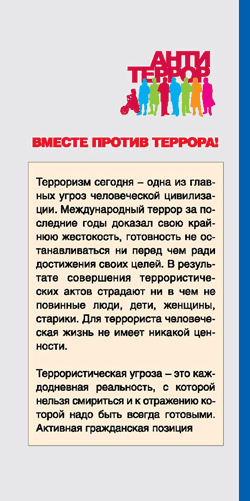 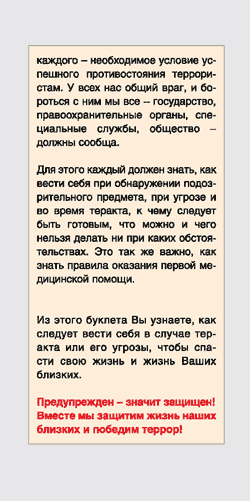 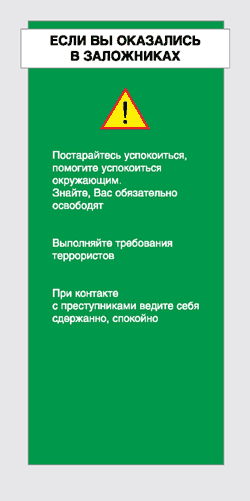 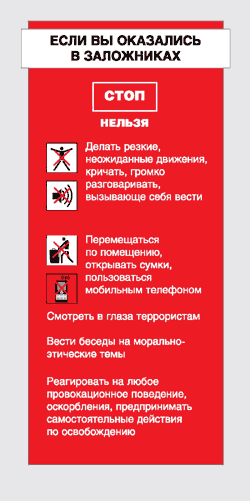 Антитеррористическая безопасностьРЕКОМЕНДАЦИИ ГРАЖДАНАМПО ДЕЙСТВИЯМ ПРИ УГРОЗЕ СОВЕРШЕНИЯТЕРРОРИСТИЧЕСКОГО АКТАЦель данных рекомендаций - помочь гражданам правильно ориентироваться и действовать в экстремальных и чрезвычайных ситуациях, а также обеспечить создание условий, способствующих расследованию преступлений.Любой человек должен точно представлять свое поведение и действия в экстремальных ситуациях, психологически быть готовым к самозащите.ОБНАРУЖЕНИЕ ПОДОЗРИТЕЛЬНОГО ПРЕДМЕТА, КОТОРЫЙ МОЖЕТ ОКАЗАТЬСЯ ВЗРЫВНЫМ УСТРОЙСТВОМЕсли вы обнаружили неизвестный предмет в учреждении, немедленно сообщите о находке администрации или охране.* не трогайте, не передвигайте, не вскрывайте обнаруженный предмет; 
* зафиксируйте время обнаружения предмета; 
* постарайтесь сделать все возможное, чтобы люди отошли как можно дальше от находки; 
* обязательно дождитесь прибытия оперативно-следственной группы (помните, что вы являетесь очень важным очевидцем).Помните: внешний вид предмета может скрывать его настоящее назначение. В качестве камуфляжа для взрывных устройств используются самые обычные бытовые предметы: сумки, пакеты, коробки, игрушки и т.п.       Родители! Вы отвечаете за жизнь и здоровье ваших детей. 
Разъясните детям, что любой предмет найденный на улице или в подъезде, может представлять опасность. Не предпринимайте самостоятельно никаких действий с находками или подозрительными предметами, которые могут оказаться взрывными устройствами – это может привести к их взрыву, многочисленным жертвам и разрушениям.Антитеррористическая безопасностьПАМЯТКА ПЕРСОНАЛУ ДОУ ПО ПРЕДОТВРАЩЕНИЮТЕРРОРИСТИЧЕСКИХ АКТОВ• Будьте наблюдательны! Только вы можете своевременно обнаружить посторонние предметы и незнакомых людей, в вашем учреждении.• Будьте внимательны! Только вы можете распознать неадекватные действия посетителя в учреждении или вблизи него.• Будьте бдительны! Каждый раз, придя на своё рабочее место, проверяйте отсутствие посторонних предметов.• Потренируйтесь: кому и как вы можете быстро и незаметно передать тревожную информацию.• Соблюдайте производственную дисциплину! Обеспечьте надёжные запоры постоянно закрытых дверей помещений.• Не будьте равнодушны к поведению посетителей! Среди них может оказаться злоумышленник.• Заблаговременно представьте себе возможные действия преступника вблизи вашего рабочего места и свои ответные действия.• Помните, что злоумышленники могут действовать сообща, а также иметь одну или несколько групп для ведения отвлекающих действий.• Получив сведения о готовящемся теракте, сообщите об этом только в правоохранительные органы по тел. «112», «02», «102» и руководителю ДОУ.• Оставайтесь на рабочем месте. Будьте хладнокровны. Действуйте по команде.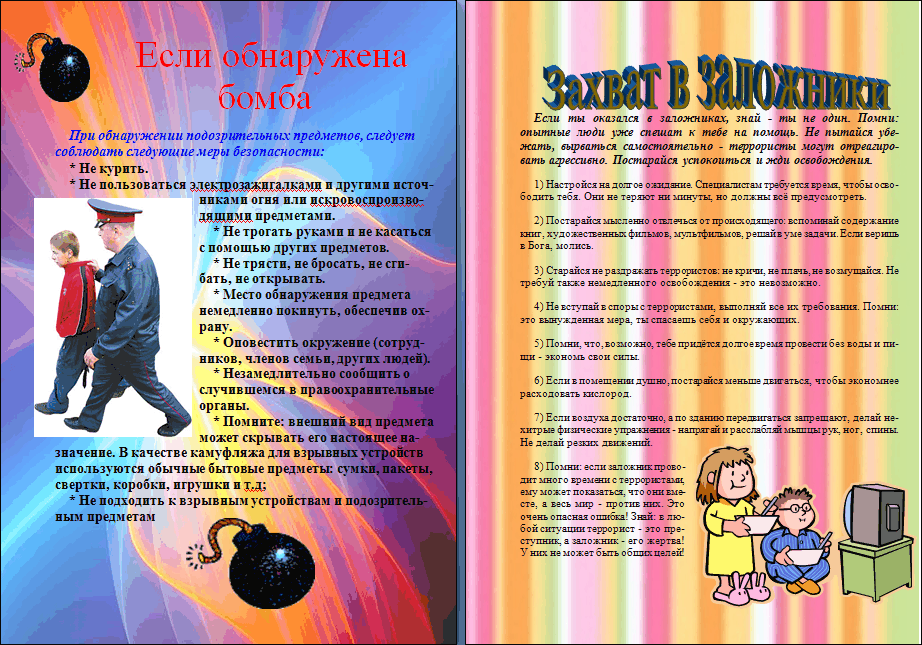 